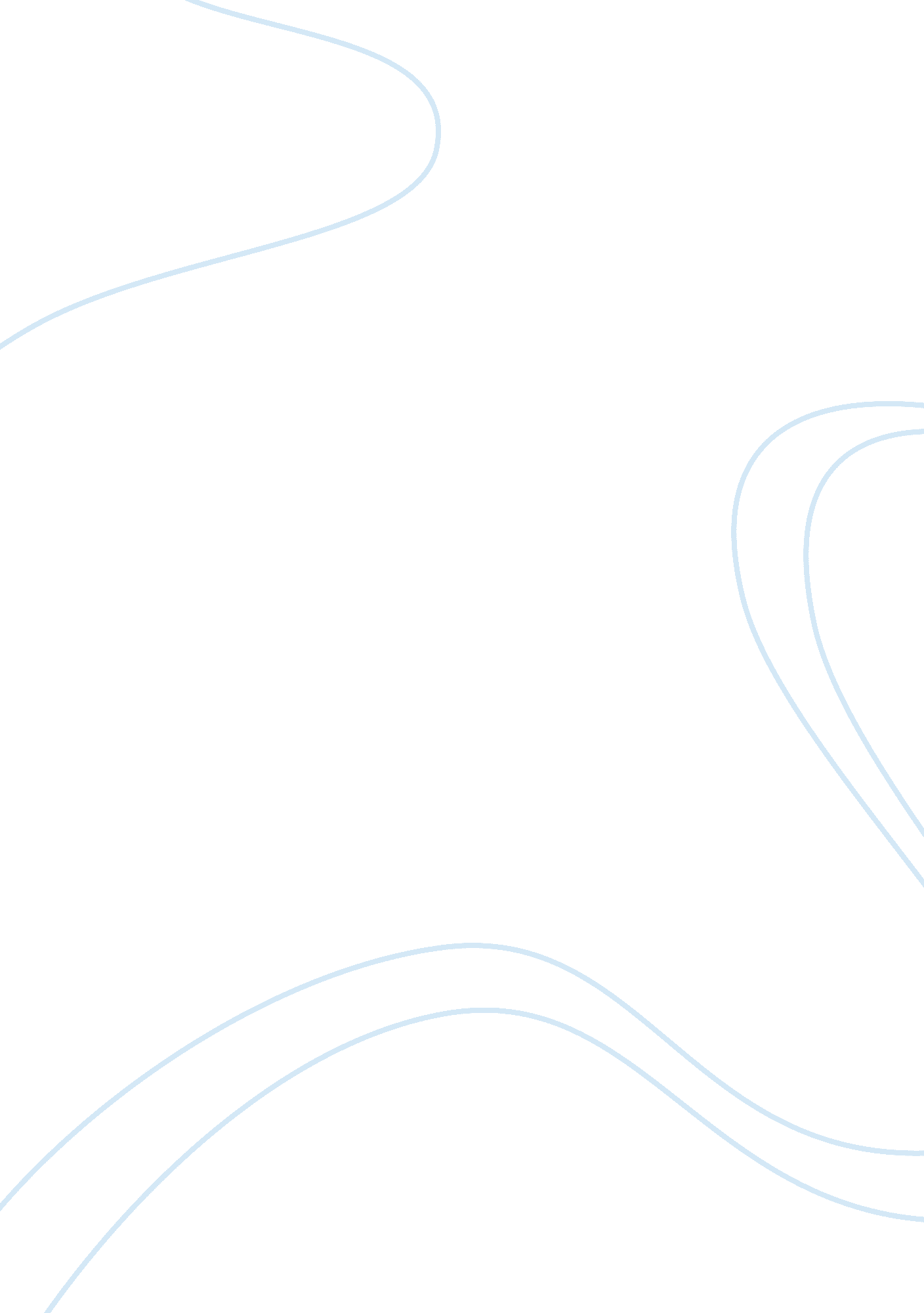 Analyzing personal and professional identityPsychology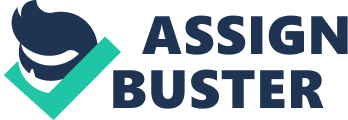 Analyzing Personal and Professional Identity al Affiliation: Analyzing Personal and Professional Identity There are many careers that one can venture into. The career that one chooses is profoundly influenced by their desires, interest and personal life goals. Interests and values are bound to change in the course of life (Collin & DK Publishing, Inc. 2012). What makes a person happy at the age of ten years may differ from what they will desire at the age of twenty years. The interests that a person has at one particular time are very decisive in choosing what profession they will join. 
As time progresses, values keep changing (Caputi et al. 2006). For example at the age of twenty one would desire the kind of job that they will travel from to place. However when one grows up and gets a family, they tend to value their families and will want a job where they can be with their families. I like guiding and counseling people. I have been doing it for many years. Due to the love that I have for guiding people, I felt motivated about learning how to do it professionally. The choice to study psychology was brought by my interest to guide and counsel others. 
In the course of life, every person sets goals that they want to achieve. The kind of goals that one has limits them to a particular profession. My greatest goal in life is to correct others and seeing them change brings a lot of happiness to me. In order to fulfill this goal, I had to venture into the psychology study. After attaining one goal, automatically one sets other bigger goals. These goals may have an impact on a persons professional life. One may end up changing a career in order to achieve individual goals. 
Personal interests build ones personality (Caputi et al. 2006). The character of a person determines how well they get along with other persons. Some people will want to do their things alone while others will prefer working together with other persons. This personal interest matters dictate the kind of career one leads (Collin & DK Publishing, Inc. 2012). If a person cannot work with other people, they cannot join a profession that demands a lot of teamwork. I am calm and I like working with others. This character fits well with the nature of work in the psychology field. 
In conclusion, interests, values and goals are decisive in setting out a person’s professional life. Changes in interests, values and objectives have a direct impact on professional career exploration. 
References 
Caputi, P., Foster, H., Viney, L. L., & Wiley InterScience. (2006). Personal construct psychology: New ideas. Chichester: John Wiley & Sons. 
Collin, C., & DK Publishing, Inc. (2012). The psychology book. New York: DK Pub. 